FORMULARZ ZGŁOSZENIOWY 
DO ZESPOŁU OPINIUJĄCEGO 
SZCZECIŃSKIEGO BUDŻETU 
OBYWATELSKIEGO 2022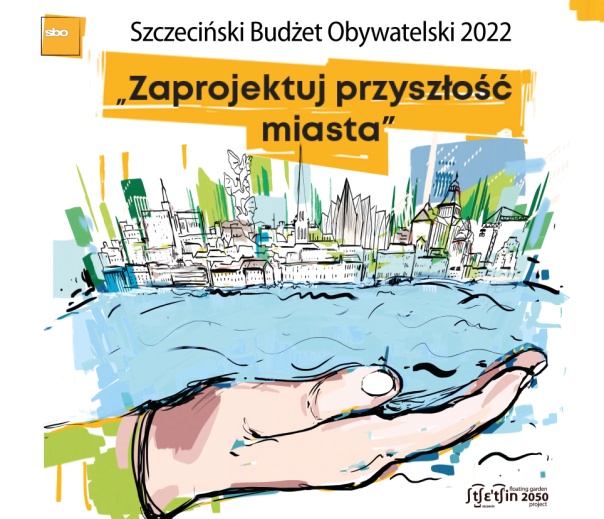 PRZEDSTAWICIELKA / PRZEDSTAWICIEL 
ORGANIZACJI POZARZĄDOWEJ 
Rekomendacja co najmniej jednej Organizacji Pozarządowej jest obowiązkowa. 
W przypadku większej ilości rekomendacji, proszę o dołączenie ich do formularza w formie załącznika. Czy posiada Pan/Pani doświadczenie związane ze Szczecińskim Budżetem Obywatelskim? Jeśli tak, proszę wskazać jakie.Dlaczego Pan/Pani chce pracować społecznie w ramach Zespołu Opiniującego SBO 2022?Wyrażam zgodę* na przetwarzanie moich danych osobowych przez Gminę Miasto Szczecin - Urząd Miasta Szczecin, na podstawie obowiązujących przepisów w zakresie ochrony danych osobowych w celu przeprowadzenia naboru do Zespołu Opiniującego projekty do Szczecińskiego Budżetu Obywatelskiego 2022. (podpis kandydatki / kandydata)
Wyrażam zgodę** na przesyłanie informacji dotyczących działań związanych z przeprowadzeniem naboru do Zespołu Opiniującego projekty do Szczecińskiego Budżetu Obywatelskiego 2022 za pomocą środków komunikacji elektronicznej na podany adres e-mail.(podpis kandydatki / kandydata)
Wyrażam zgodę*** na uzyskiwanie informacji dotyczących działań związanych z przeprowadzeniem naboru do Zespołu Opiniującego projekty do Szczecińskiego Budżetu Obywatelskiego 2022 z wykorzystaniem podanego numeru telefonu. (podpis kandydatki / kandydata)Oświadczam, że zapoznałam/em się z poniższą klauzulą informacyjną.(podpis kandydatki / kandydata)Obowiązek INFORMACYJNY GMINY MIASTO SZCZECIN - Urzędu Miasta Szczecin dotyczący przetwarzania Danych osobowych związanych z formularzem zgłoszeniowym do Zespołu Opiniującego SBO 2022.Administratorem Pani/Pana osobowych jest Gmina Miasto Szczecin – Urząd Miasta Szczecin 
z siedzibą w Szczecinie, pl. Armii Krajowej 1, 70-456 Szczecin; Infolinia urzędu 914245000.Dane kontaktowe Inspektora ochrony danych: Urząd Miasta Szczecin, pl. Armii Krajowej 1, 
70-456 Szczecin, telefon: 914245702, e-mail:iod@um.szczecin.pl.  Powyższe dane kontaktowe służą wyłącznie do kontaktu w sprawach związanych bezpośrednio z przetwarzaniem danych osobowych, a inspektor ochrony danych nie posiada i nie udziela informacji dotyczących naboru do Zespołu Opiniującego Szczecińskiego Budżetu Obywatelskiego na 2022 rok.Pani/Pana i  dane osobowe przetwarzane będą w celu przeprowadzenia naboru do Zespołu Opiniującego Szczecińskiego Budżetu Obywatelskiego na 2022 rok oraz w celu weryfikacji poprawności danych w ramach naboru do Zespołu Opiniującego Szczecińskiego Budżetu Obywatelskiego na 2022 rok, a także dla celów archiwalnych w związku z wypełnieniem obowiązków wynikających z przepisów prawa.Podstawą prawną przetwarzania danych jest: Pani/Pana zgoda - art. 6 ust. 1 lit. a RODO oraz Uchwała Nr V/154/19 Rady Miasta Szczecin z dnia 26 marca 2019 r. w sprawie wprowadzenia zasad i trybu przeprowadzania Szczecińskiego Budżetu Obywatelskiego (Dz. Urz. Woj. Zachodniopomorskiego z 2019 r. poz. 2437).Podanie Pani/Pana danych osobowych jest dobrowolne, jednak konieczne do realizacji celów, do jakich zostały zebrane. Odmowa ich podania jest równoznaczna z brakiem rozpatrzenia Pani/Pana zgłoszenia do naboru do Zespołu Opiniującego Szczecińskiego Budżetu Obywatelskiego na 2022 rok. Pani/Pana dane osobowe nie będą udostępnianie podmiotom zewnętrznym z wyjątkiem przypadków przewidzianych przepisami prawa oraz podmiotów działających na zlecenie administratora danych, np. podmiotu świadczącego usługi IT w zakresie serwisowania i usuwania awarii w systemach informatycznych oraz podmiotu przetwarzającego dane osobowe w imieniu Administratora tj. firma dostarczająca usługę udostępnienia elektronicznego systemu internetowego do kompleksowej obsługi Szczecińskiego Budżetu Obywatelskiego na rok 2022, podmiotowi przeprowadzającemu ewaluację Szczecińskiego Budżetu Obywatelskiego 2022 oraz jednostkom organizacyjnym zaangażowanym w realizację projektów.Pani/Pana dane osobowe nie będą przekazane odbiorcy w państwie trzecim lub organizacji międzynarodowej.Pani/Pana dane osobowe będą przetwarzane przez okres trwania naboru do Zespołu Opiniującego Szczecińskiego Budżetu Obywatelskiego na 2022 rok, w trakcie prac Zespołu Opiniującego (do zatwierdzenia listy projektów do głosowania), następnie przez okres wymagany na podstawie obowiązujących przepisów dla wykonywania obowiązków archiwizacyjnych. Po upływie okresu przechowywania dane te będą nieodwracalnie anonimizowane.Posiada Pani/Pan prawo do dostępu do treści swoich danych, ich sprostowania lub ograniczenia przetwarzania oraz prawo do wniesienia sprzeciwu wobec przetwarzania.Posiada Pani/Pan prawo do cofnięcia zgody w każdym momencie, co nie ma wpływu na zgodność z prawem przetwarzania, którego dokonano na podstawie zgody przed jej wycofaniem (poprzez kontakt za pomocą poczty e-mail z Biurem Dialogu Obywatelskiego: bdo@um.szczecin.pl).Powierzenie przetwarzania danych osobowych, o których mowa w pkt 6, odbywa się na podstawie odrębnej umowy zawartej na piśmie.Posiada Pani/Pan prawo wniesienia skargi do organu nadzorczego (tj. do Prezesa Urzędu Ochrony Danych Osobowych), gdy uzna Pani/Pana iż przetwarzanie Pani/Pana danych osobowych  narusza przepisy RODO.Administrator nie stosuje podejmowania decyzji w sposób zautomatyzowany, w tym „profilowania” danych, o którym mowa w art. 4 pkt 4 RODO, co oznacza formę zautomatyzowanego przetwarzania danych osobowych, które polega na wykorzystaniu danych osobowych do oceny niektórych czynników osobowych osoby fizycznej.*Na podstawie Rozporządzenia Parlamentu Europejskiego i Rady (UE) 2016/679 z dnia 27.04.2016 r. w sprawie ochrony osób fizycznych w związku z przetwarzaniem danych osobowych i w sprawie swobodnego przepływu takich danych oraz uchylenia dyrektywy 95/46/WE (ogólne rozporządzenie o  ochronie danych) (ogólne rozporządzenie o  ochronie danych) (Dz. Urz. UE L 119 z 04.05.2016 ze zm.)**Na podstawie art. 10 ust.1 i 2 ustawy z dnia 18 lipca 2002 roku o świadczeniu usług drogą elektroniczną (t.j.Dz.U.2020 poz. 344).  ***Na podstawie art. 172 ustawy z dnia 16 lipca 2004 roku prawo telekomunikacyjne (t.j. Dz.U.2021 poz. 576).DataSzczecin, dn. Imię i nazwisko kandydatki / kandydataAdres e-mailkandydatki / kandydataNr telefonu kandydatki / kandydataOrganizacja Pozarządowa, której członkiem jestkandydatka / kandydatRekomendacja Organizacji Pozarządowej, której członkiem jestkandydatka / kandydat Zarząd Organizacji Pozarządowejrekomenduje kandydaturę Pani/Panana członka Zespołu Opiniującego SBO 2022.(podpisy członków zarządu Organizacji Pozarządowej)